РЕШЕНИЯ
Глазовской городской Думы
шестого созыва№ 548							  		29 января 2020 годаО досрочном прекращении полномочий заместителя председателя комиссии по делам несовершеннолетних и защите их прав при Администрации города Глазова и внесении изменений в решение Глазовской городской Думы от 18.04.2018 года № 353 «О создании комиссии по делам несовершеннолетних и защите их прав при Администрации города Глазова» (в ред. от 27.11.2019 № 530)В соответствии с решением Глазовской городской Думы от 11.09.2019 № 504 «Об утверждении структуры Администрации муниципального образования «Город Глазов», распоряжением Администрации г. Глазова от 13.09.2019 № 135/од «О внесении изменений в штатное расписание Администрации города Глазова на 2019 год, утвержденное распоряжением Администрации города Глазова от 25.12.2018 № 264/од  (в ред. от 11.01.2019 № 4/од, от 28.01.2019 № 17/од, от 15.03.2019 № 34/од, от 18.03.2019 № 36/од, от 25.03.2019 № 46/од, от 27.03.2019 № 51/од, от 28.03.2019 № 53/од», руководствуясь Постановлением Удмуртской Республики от 11.02.2008 № 21 «Об утверждении Положения о комиссиях по делам несовершеннолетних и защите их прав в Удмуртской Республике», Уставом муниципального образования «Город Глазов»,Глазовская городская Дума решает:1. Прекратить досрочно полномочия члена комиссии по делам несовершеннолетних и защите их прав при  Администрации города Глазова Кардашиной Надежды Александровны,  начальника управления по делам опеки, попечительства, семьи и несовершеннолетних Администрации города Глазова, заместителя председателя комиссии на основании личного заявления в связи с увольнением с работы.2.  Внести в решение Глазовской городской Думы от 18.04.2018 года № 353 «О создании комиссии по делам несовершеннолетних и защите их прав при Администрации города Глазова» (в ред. от 27.11.2019 № 530) следующее изменения:в пункте 1:1) подпункт 2 исключить;2) в подпункте 3 слова «ведущий специалист-эксперт сектора по делам несовершеннолетних  управления по делам опеки, попечительства, семьи и несовершеннолетних Администрации города Глазова» заменить словами «начальник сектора по делам несовершеннолетних Администрации города Глазова»;3) в подпункте 6 слова «начальник отдела опеки и попечительства управления по делам опеки, попечительства, семьи и несовершеннолетних Администрации города Глазова» заменить словами «начальник отдела опеки, попечительства, семьи Администрации города Глазова»;4) в подпункте 8 слова «специалист-эксперт сектора по делам несовершеннолетних управления по делам опеки, попечительства, семьи и несовершеннолетних Администрации города Глазова» заменить словами «специалист-эксперт  сектора по делам несовершеннолетних Администрации города Глазова»;5) дополнить подпунктом 14 следующего содержания:«14) Лекомцева Мария Вячеславовна – начальник сектора по физической культуре, спорту и молодежной политике управления культуры, спорта и молодежной политики Администрации города Глазова.».3. Настоящее решение подлежит официальному опубликованию.ПредседательГлазовской городской Думы		   И.А. Волковгород Глазов«___» января 2020 годаГородская Дума муниципального образования «Город Глазов»(Глазовская городская Дума)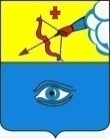 «Глаз кар» муниципал кылдытэтлэн кар Думаез (Глаз кар Дума)